МКОУ «Урадинская СОШ»Конкурс «Права человека глазами ребенка»      Подготовила: ученица 8 класса Шейхмагомедова Патимат Маг-на.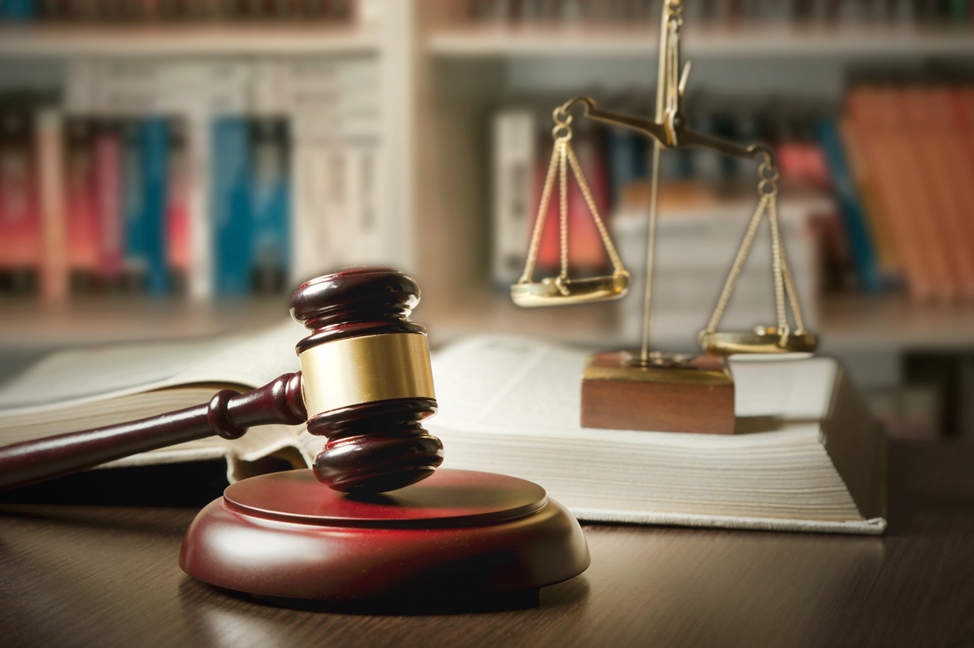 Руководитель: Хамзатов Х.З.- учитель истории и обществознания                                                    Тел.89637904338                                         с.Урада Шамильский район                                                           Содержание1. Понятие и виды правовой культуры2. Функции правовой культуры3. Роль правовой культуры в жизни обществаЗаключениеСписок литературыВведениеПравовая культура — неотъемлемая часть общей культуры народа, базируется на её началах, является отражением уровня её развития, менталитета народа. Формирование правовой культуры не есть обособленный процесс от развития других видов культуры — политической, моральной, эстетической, Это комплексная проблема. Их объединяет общность задачи — создание морально-правового климата в обществе, который гарантирует реальную свободу поведения личности и соединении с ответственностью перед обществом, обеспечивает её права, социальную защищённость, уважение её достоинства, то есть ставит человека в центр экономических, социальных, политических, культурных процессов.Исследователи сходятся на мнении, что уровень правовой культуры современного россиянина остаётся на невысоком уровне. При этом выдвигается тезис о безуспешности или торможении построения правого государства, когда правосознание граждан и элиты оперирует по большей части псевдоправовыми категориями. В этой связи надежды возлагаются на позитивное развитие правосознания и оформление правовой культуры.Понятие и виды правовой культурыВ самом широком смысле культура есть все достижения человечества, всё, созданное человеком. Едва ли кто-либо возьмёт на себя смелость утверждать, что право не есть продукт деятельности человека, а, следовательно, что правовая культура не есть часть культуры вообще. Очевидно, что культура есть продукт не любой, а непременно творческой деятельности. Для того, что бы вычленить правовую культуру из всего комплекса культурной жизни, достаточно определить сферу творческой деятельности, порождающую её.«Правовая культура есть процесс и результат творчества человека в сфере права, характеризующейся созданием и утверждением правовых ценностей», — пишет один из ведущих исследователей в области правовой культуры в России М. Б. Смоленский, и это определение в полной мере отражает суть правой культуры.Говорить о зарождении правовой культуры общества можно ровно с тех самых пор, когда, собственно, зародилось право, а именно в период перехода от присваивающего хозяйства к производящему, то есть в эпоху «неолитической революции». В ходе исторического развития формировались основные правовые понятия и категории, принципы права и правосудия и другие понятия, необходимых для развитой правовой систем[3].Однако, через восприятие и переосмысливание правовых ценностей, наряду с правовой культурой общества, формируется правовая культура личности. Правовая культура личности выражается в субъективно выработанном индивидом уровне овладения правом в своей деятельности, а так же в правосознании индивида, то есть в совокупности представлений, взглядов, чувств, в которых выражено отношение к действующему праву.Таким образом, понятие «правовая культура» употребляется обычно в двух основных значениях, а именно:правовая культура общества;правовая культура личности.Любые исследования правовой культуры ориентированы на анализ хотя и различных, но естественно предполагающих друг друга объектов — правовой культуры личности и правовой культуры всего общества. Такой подход позволяет считать выделение соответственно правовой культуры личности и правовой культуры общества важнейшим методологическим принципом.В научной литературе нередко встречается указание ещё и на третий вид правовой культуры — правовую культуру социальной группы, характеризующуюся уровнем правосознания данной социальной группы а также уровнем реального осуществления ею требований действующего права. Однако, учитывая, что характеристика правовой культуры общества в целом совпадает с характеристикой правовой культуры социальной группы, выделять правовую культуру социальной группы из правовой культуры общества целесообразно непосредственно при изучении конкретной социальной группы, а не правовой культуры как таковой [5].Интересно отметить следующее. Несмотря на то, что история правовой культуры насчитывает не одну тысячу лет, сам термин «правовая культура» был сформулирован лишь в 60-80-е годы XX века. Разработка этого понятия осуществлялась в основном с прикладных позиций, и, по мнению И. А. Крыгиной, без учёта социально-философского аспекта проблемы. Так, например, Л. А. Ершова акцентировала внимание на проблеме правовой культуре должностных лиц, а Г. Б. Мирзоев подчёркивал важность правовой культуры адвоката. Рассматривая понятие правовая культура в более широком аспекте В. И. Каминский и А. Р. Ратинов показали, что это система овеществлённых и идеальных элементов, относящихся к сфере действия права.Именно с этих позиций термин «правовая культура» и по сей день рассматривается в отечественной наукеФункции правовой культурыПринято выделять шесть функций правовой культуры:1. Познавательно-преобразовательная функция. Ее содержание – это цель, которую ставит перед собой любое демократическое общество – формирование правового государства. Поэтому данная функция направлена на согласование различных интересов общества, на создание правовых и нравственных гарантий свободного развития личности, уважения ее достоинства, признания ее высшей ценностью.2. Праворегулятивная функция ставит своей задачей обеспечить устойчивый, эффективно действующий механизм развития правовой системы, внесение упорядоченности в общественные отношения на основе идеалов, прогрессивных взглядов, традиций и образцов поведения, утверждаемых правовой культурой.3. Ценностно-нормативная функция проявляет свое действие через отражение в сознании индивидов, их групп разнообразных фактов, имеющих ценностное значение. Другими словами, все элементы структуры правовой культуры выступают объектами оценки, что позволяет говорить о ценностях в праве и праве как социальной ценности.4. Правосоциализаторская функция направлена на формирование правовых качеств личности посредством воспитания ее правовой культуры, осознания личностью своих прав и обязанностей, механизма их правовой защиты, уважения прав и свобод других людей, готовности человека действовать во всех ситуациях правомерно.5. Коммуникативная функция обеспечивает общение людей и их групп в юридической сфере, воздействуя на данное общение посредством аккумулирования в правовой культуре всего ценного, что было присуще прошлым поколениям, и заимствуя прогрессивные начала из правовой жизни других стран и народов.6. Прогностическая функция предполагает анализ тенденций развития данной правовой системы, определение адекватных средств для достижения правовых культурных целей, нахождение новых ценностей, качеств и свойств, присущих правовой материи.Все названные функции тесно взаимосвязаны, и нередко бывает трудно разграничить, где кончает свое действие одна функция и начинается действие другой [9].Роль правовой культуры в жизни обществаВ обыденных дискуссиях о проблеме правовой культуры зачастую можно столкнуться с высказывания о том, что правовая культура в России отсутствует, что правовая культура присуща только обществу с развитым правовым государством.Согласиться с этим с позиции науки нельзя. Правовая культура, как уже отмечалось ранее, не есть нечто обособленное, она, являясь частью культуры в целом, органично переплетена с последней, и, следовательно, в той или иной степени присуща как обществу в целом, так и отдельным индивидам. Мои слова в данном случае подтверждает исследователь Ратинов А. Р. Он отмечает, что «ни в одном из многочисленных исследований разных возрастных групп, включая подростков, не было обнаружено ни одного испытуемого, который не имел бы определённых правовых представлений, оценочных отношений к явлениям правовой жизни и т. п.»Ратинов так же пишет: «Усвоение правовых ценностей, правовых норм, стандартов правового поведения идёт в течение всей жизни. Даже в самом раннем возрасте человек „с молоком матери“ впитывает первые элементы правовой культуры. Он приобретает навыки и усваивает стандарты нормативного поведения, получает первые юридические представления из сказок, в ролевых играх приобретает понятия о функциях права и его представителей и постепенно формирует хотя и примитивную, детскую, но собственную картину правовой жизни. С возрастом, по мере расширения круга общения, усложнения деятельности и выполняемых ролей происходят интенсивное обогащение и развитие этой, равно как и иных, сфер сознания».Таким образом, ни индивид, ни общество в целом не могут быть лишены правовой культуры. Но она может быть очень низкой.Определив непременное наличие правовой культуры в жизни общества, следует обратиться к её роли в нем. В целом, роль правовой культуры общества мало чем отличается от роли культуры вообще. Интересней в этом плане обратиться к правовой культуре личности.Так, в частности, существует мнение, что «вопреки обыденному представлению ни позитивные, ни негативные санкции сами по себе не в состоянии обеспечить выполнения должного и воздержания от запретного поведения, ибо между поведением и санкционированием нет механической связи типа „стимул — реакция“. Нужно иметь в виду относительно автономный характер ценностно-нормативной сферы личности, её конкретное содержание, характер усвоенных ценностей, норм, установок и ориентации, опосредовавших разные стороны социальной действительности, и в частности её правовую сферу. Поэтому действенность санкций зависит как от их объективного характера (значения), так и, в большей мере, от их субъективного смысла».Иными словами исследования показывают, что тот или иной человек не совершает противоправных действий в большей степени не потому, что предвидит соответствующее наказание, а именно потому, что сам считает этот поступок недостойным, опасным, противоречащим жизненным принципам, системе ценностей и т. д. В этом, собственно, и проявляется относительно автономный характер ценностно-нормативной сферы личности [7].Несколько похожая мысль высказывается А. И. Экимовым и Д. И. Луковской: «Всеобщее знание законов, как неоднократно отмечалось в социалистической правовой литературе, — это фикция… Нет, например, никакой надобности во всеобщем знании квалифицирующих признаков, отличающих кражу от ограбления или разбоя. Важно другое: чтобы каждый ясно осознавал недопустимость хищения личного, государственного или общественного имущества или посягательства на личность другого человека» Выходит, что правовая культура в деле регулирования социальных отношений и стимуляции правомерного поведения играет куда большую роль, нежели количество содержащихся в нормах права запретов или суровость наказания за их нарушение.Для правомерного поведения в большинстве случаев достаточно усвоение индивидом социальных ценностей и общих правовых принципов [6].Оценивая важную роль правовой культуры в регулировании социального поведения не трудно уяснить её роль в противодействии социальным недугам.Очевидным становится, что если ставить целью, к примеру, снижение уровня преступности, неизбежно напрашивается вывод о необходимости, в первую очередь, повышения уровня правовой культуры, прививания уважения к социальным нормам и ценностям. (Следует отметить, что в последнее время активизировались сторонники ужесточения наказаний как метода борьбы с преступностью. Очередное подтверждение того, что подобный метод не имеет под собой научных оснований, содержится в приведённых выше цитатах. Кроме того, вопрос ужесточения наказаний — вопрос очень тонкий, лежащий в плоскости криминологии и других юридических наук (в том числе, должен рассматриваться и с позиции правовой культуры), но никак не в плоскости эмоциональных, обывательских оценок.)Важно так же отметить роль правовой культуры в деле борьбы за субъективные права. Высокая правовая культура личности обуславливает нетерпимость к любым нарушениям законности и правопорядка вообще, в том числе, и к нарушению субъективных прав граждан.Таким образом, правовая культура несёт на себе не только функцию аккумулирования и наследования правовых ценностей, но и, через субъективизацию правовых ценностей, сама по себе, наряду с нормами права, выступает важным регулятором социальных отношений [1].ЗаключениеПравовая культура – явление сложное и многогранное. Даже в определении его понятия и системы нет единства. Оно характеризуется наличием различных видов, функций, проявляется на различных уровнях.Правовая культура представляет собой часть культуры общества, создаваемой на всем протяжении его развития, она включает в себя опыт предшествующих поколений нации, а также других культур мира.Понятие “правовой культуры” используется для характеристики всей правовой надстройки общества. Она пронизывает само право, правосознание, законность, правопорядок, законотворческую, правоприменительную, всю юридическую деятельность.Правовая культура выступает как социальное явление, которое немыслимо без человека. Она имеет ярко выраженную цель, которая охватывает все ее виды, структуру и функции. Эта цель заключается в формировании, как отдельной личности, так и общества в целом. Являясь элементом правосознания, правовая культура активно воздействует на общественное бытие, присущие ей идеалы, нормы, принципы, традиции могут способствовать консолидации людей, концентрации их усилий на формирование правового государства.Современное российское общество переживает глубокий нравственный, духовный, эстетический кризис, а также и кризис правового сознания. В стране отсутствует идеологическая основа, основная масса населения, средства массовой информации, многие государственные деятели, имеют низкий уровень правовой культуры.Россия нуждается в стройной системе правового воспитания и обучения, как взрослого населения, так и молодежи, тщательно продуманной правовой пропаганде. Необходимо предпринять действия по повышению уровня правовой культуры СМИ, государственных и общественных деятелей, сотрудников правоохранительных органов, должностных лиц и людей, тем или иным образом влияющих на правосознание населения.Список литературы1.Конституция Российской Федерации (новая редакция). – М.: Издательство ЭЛИТ, 2014. – 32с2.Об образовании. Федеральный закон от 10 июля 1992г. №3266-1. – М.: Издательство ОМЕГА-Л, 2005. – 47с.3.Об утверждении федерального компонента государственных образовательных стандартов начального общего, основного общего и среднего (полного) общего образования. Приказ Министерства образования РФ от 5 марта 2014г. - №1089. – 342с4.Кризис правовой культуры российских государственных служащих и пути его преодоления //Актуальные проблемы правоведения. № 1-2. Самара, 2011. — 0,6 п.л.5.Мартышин О. В. О некоторых особенностях российской правовой и политической культуры // Государство и право. 2013. № 10.6. Смоленский М. Б. Гражданское общество в условиях Российского конституционализма: аспекты правовой культуры: Монография — Москва ИКЦ «МарТ», 20147.Смоленский М. Б. Конституционно-правовые основы формирования правовой культуры и развития гражданского общества в Российской Федерации. Ростов-на-Дону. Научно-практический журнал «Государственное и муниципальное управление (Ученые записки СКАГС)».№ 4.С.50-59. Изд. СКАГС.2013.0,55 п.л.